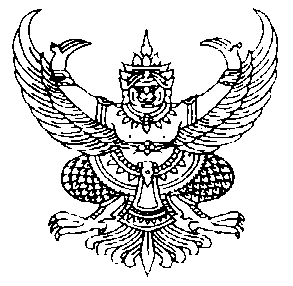 ประกาศเทศบาลตำบลป่าซางเรื่อง  การสอบราคาจ้างเหมาโครงการ จำนวน 5 โครงการ*******************************************		เทศบาลตำบลป่าซาง มีความประสงค์จะสอบราคาจ้างเหมาก่อสร้าง          1.โครงการก่อสร้างรางระบายน้ำคสล.เส้นทางไปบ้านเด่น ตำบลสันทราย หมู่ 11 ขนาดกว้าง 0.40 เมตร ยาว 100.00 เมตร ความลึกโดยเฉลี่ย 0.30-1.00 เมตร พร้อมป้ายประชาสัมพันธ์โครงการ(ป้ายชั่วคราวและป้ายเหล็ก) วงเงินงบประมาณ 250,800 บาท (สองแสนห้าหมื่นแปดร้อยบาทถ้วน) เอกสารสอบราคาชุดละ 300.-บาทระยะเวลาดำเนินการก่อสร้าง 60 วัน         2.โครงการก่อสร้างรางระบายน้ำ คสล. ซอย 4 จุดที่ 1  หมู่ 7กว้าง 0.50 เมตร ยาว 44.00 เมตร ความลึกโดยเฉลี่ย0.30-1.00 เมตร พร้อมป้ายประชาสัมพันธ์โครงการ(ป้ายชั่วคราวและป้ายเหล็ก) วงเงินงบประมาณ 113,900.-บาท(หนึ่งแสนหนี่งหมื่นสามพันเก้าร้อยบาทถ้วน) เอกสารสอบราคาชุดละ 300.-บาทระยะเวลาดำเนินการก่อสร้าง 60 วัน         3.โครงการก่อสร้างรางระบายน้ำ คสล. ซอย 4 จุดที่ 2 หมู่ 7 กว้าง 0.40 เมตร ยาว 53.50 เมตร ความลึกโดยเฉลี่ย0.30-1.00 เมตร พร้อมป้ายประชาสัมพันธ์โครงการ(ป้ายชั่วคราวและป้ายเหล็ก) วงเงินงบประมาณ 124,700.-บาท(หนึ่งแสนสองหมื่นสี่พันเจ็ดร้อยบาทถ้วน) เอกสารสอบราคาชุดละ 300.-บาท ระยะเวลาดำเนินการก่อสร้าง 60 วัน        4.โครงการก่อสร้างรางระบายน้ำ คสล. ซอยร่มไทร หมู่ 2- ขนาดกว้าง 0.25 เมตร ยาว 119.00  เมตร ความลึกโดยเฉลี่ย 0.30-1.00 เมตร- ขนาดกว้าง 0.40 เมตร ยาว   10.00  เมตร ความลึกโดยเฉลี่ย 0.20-1.00 เมตรพร้อมป้ายประชาสัมพันธ์โครงการ(ป้ายชั่วคราวและป้ายเหล็ก) วงเงินงบประมาณ257,400.-บาท (สองแสนห้าหมื่นเจ็ดพันสี่ร้อยบาทถ้วน)เอกสารสอบราคาชุดละ 300.-บาทระยะเวลาดำเนินการก่อสร้าง 60 วัน 5.โครงการก่อสร้างรางระบายน้ำ คสล. ซอย 8  หมู่ 1 กว้าง 0.40 เมตร ยาว 60.00 เมตร ความลึกโดยเฉลี่ย0.30-1.00 เมตร พร้อมป้ายประชาสัมพันธ์โครงการ(ป้ายชั่วคราวและป้ายเหล็ก) วงเงินงบประมาณ 136,700.-บาท(หนึ่งแสนสามหมื่นหกพันเจ็ดร้อยบาทถ้วน) เอกสารสอบราคาชุดละ 300.-บาท ระยะเวลาดำเนินการก่อสร้าง 60 วันมีผลงานก่อสร้างประเภทเดียวกันกับงานที่สอบราคา ผลงานต้องเป็นสัญญาเดียวและแล้วเสร็จตามสัญญาในวงเงินไม่น้อยกว่าร้อยละ 50  เป็นคู่สัญญาโดยตรงกับส่วนราชการหน่วยงานตามกฎหมายว่าด้วยระเบียบบริหารราชการส่วนท้องถิ่น  หน่วยงานอื่นซึ่งมีฐานะเป็นราชการบริหารส่วนท้องถิ่น  รัฐวิสาหกิจ  หรือหน่วยงานเอกชนที่เทศบาลตำบลเชื่อถือ		ผู้มีสิทธิเสนอราคาจะต้องมีคุณสมบัติดังต่อไปนี้		1.เป็นนิติบุคคล หรือบุคคลธรรมดา ที่มีอาชีพรับจ้างทำงานที่จะสอบราคาดังกล่าว		2.ไม่เป็นผู้ที่ถูกแจ้งเวียนชื่อเป็นผู้ทิ้งงานของทางราชการ รัฐวิสาหกิจ หรือหน่วยงานบริหารราชการส่วนท้องถิ่น ในขณะที่ยื่นซองสอบราคา3.ไม่เป็นผู้ได้รับเอกสิทธิ์หรือความคุ้มกัน ซึ่งอาจปฏิเสธไม่ยอมขึ้นศาลไทย เว้นแต่รัฐบาลของผู้เสนอราคาได้มีคำสั่งให้สละสิทธิ์ความคุ้มกันเช่นว่านั้น-2-		4.ไม่เป็นผู้มีผลประโยชน์ร่วมกันกับผู้เสนอราคารายอื่นที่เข้าเสนอราคาให้แก่เทศบาลตำบลป่าซาง  หรือไม่เป็นผู้กระทำการอันเป็นการขัดขวางการแข่งขันราคาอย่างเป็นธรรม ในการสอบราคาครั้งนี้	กำหนดดูสถานที่ก่อสร้างและรับฟังคำชี้แจงรายละเอียดเพิ่มเติม  ในวันที่  23 มกราคม 2558  โดยพร้อมกัน เวลา  10.00น. ณ สำนักงานเทศบาลตำบลป่าซาง กรณีที่ผู้ซื้อแบบไม่มาดูสถานที่ก่อสร้างและรับฟังคำชี้แจงรายละเอียดเพิ่มเติมให้ถือว่าผู้ซื้อแบบได้ทราบสถานที่ตลอดจนอุปสรรคและปัญหาต่าง ๆ ดีแล้ว เมื่อมีอุปสรรคและปัญหาต่าง ๆ ในเวลาทำงานจะนำมาอ้างให้พ้นผิดมิได้	กำหนดยื่นซองสอบราคาตั้งแต่วันที่ 21-31  มกราคม 2558  - 1-3 กุมภาพันธ์ 2558 ได้ที่  กองคลัง งานพัสดุและทะเบียนทรัพย์สินเทศบาลตำบลป่าซาง ระหว่างเวลา 08.30 น.- 16.30 น.ในวันและเวลาราชการ และในวันที่ 4 กุมภาพันธ์ 2558 ณ ศูนย์รวมข้อมูลข่าวสารการจัดซื้อจัดจ้างเทศบาลตำบลระดับอำเภอ  อาคารกาญจนาภิเษก ชั้น 2 ที่ว่าการอำเภอแม่จันระหว่างเวลา  08.30 น.-16.30  น.	กำหนดเปิดซองสอบราคา ในวันที่ 5 กุมภาพันธ์ 2558  ณ ศูนย์รวมข้อมูลข่าวสารการจัดซื้อจัดจ้างเทศบาลตำบลระดับอำเภอ อาคารกาญจนาภิเษก ชั้น 2 ที่ว่าการอำเภอแม่จันเวลา09.00 น.  เป็นต้นไป		ผู้สนใจติดต่อขอซื้อเอกสารสอบราคา  ได้ที่ กองคลัง  งานพัสดุแลทะเบียนทรัพย์สิน เทศบาลตำบลป่าซาง ระหว่างวันที่21-31 มกราคม 2558  และวันที่ 1-3 กุมภาพันธ์ 2557  ในวันและเวลาราชการตั้งแต่เวลา 08.30-16.30 น. หรือสอบถามทางโทรศัพท์หมายเลข 0–5360–2662 ต่อ 13 ในวันและเวลาราชการ		ประกาศ  ณ  วันที่  21เดือน มกราคม   พ.ศ. 2558(ลงชื่อ)                                         (นายพงษ์พันธ์  ขันคำกาศ)            นายกเทศมนตรีตำบลป่าซาง